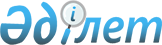 Аудандық мәслихаттың 2008 жылдың 24 желтоқсанындағы № С-11/3 "2009 жылға арналған аудан бюджеті туралы" шешіміне өзгертулер мен толықтырулар енгізу туралы
					
			Күшін жойған
			
			
		
					Ақмола облысы Шортанды аудандық мәслихатының 2009 жылғы 29 сәуірдегі № С-15/2 шешімі. Ақмола облысы Шортанды ауданының Әділет басқармасында 2009 жылғы 5 мамырда № 1-18-70 тіркелді. Күші жойылды - Ақмола облысы Шортанды аудандық мәслихатының 2010 жылғы 1 ақпандағы № С-23/4 шешімімен      Ескерту. Күші жойылды - Ақмола облысы Шортанды аудандық мәслихатының 2010.02.01 № С-23/4 шешімімен

      Қазақстан Республикасының 2008 жылдың 04 желтоқсанындағы Бюджеттік кодексінің 106 бабына, Қазақстан Республикасының 2001 жылдың 23 қаңтарындағы «Қазақстан Республикасындағы жергілікті мемлекеттік басқару және өзін-өзі басқару туралы» Заңының 6 бабының 1  армағының 1) тармақшасына сәйкес, облыстық мәслихат сессиясының 2009 жылдың 22 сәуіріндегі № 4С-14-3 «Ақмола облыстық мәслихатының 2008 жылғы 13 желтоқсанындағы № 4С-11-5 «2009 жылға арналған облыстық бюджет туралы» шешіміне өзгерістер мен толықтырулар енгізу туралы» шешімі негізінде, сонымен қатар Шортанды ауданы әкімдігінің ұсынысымен аудандық мәслихат ШЕШІМ ЕТТІ:



      1. Шортанды аудандық мәслихаттың 2008 жылдың 24 желтоқсанындағы № С-11/3 «2009 жылға арналған аудан бюджеті туралы» (нормативтік құқықтық актілерді мемлекеттік тіркеу тізілімінде № 1-18-62 тіркелген, 2009 жылдың 24 қаңтарында № 3 аудандық «Вести» және 2009 жылдың 24 қаңтарында № 3 «Өрлеу» газеттерінде жарияланған), Шортанды аудандық мәслихаттың 2009 жылдың 18 ақпанындағы № С-13/2 «Аудандық мәслихаттың 2009 жылдың 24 желтоқсанындағы № С – 11/3 «2009 жылға арналған аудан бюджеті туралы» шешіміне өзгертулер мен толықтырулар енгізу туралы» (нормативтік құқықтық актілерді мемлекеттік тіркеу тізілімінде № 1-18-64 тіркелген, 2009 жылдың 21 наурызында № 11 аудандық «Вести» және 2009 жылдың 21 наурызында № 11 «Өрлеу» газеттерінде жарияланған) шешімімен, Шортанды аудандық мәслихаттың 2009 жылдың 8 сәуіріндегі № С-14/2 «Аудандық мәслихаттың 2008 жылдың 24 желтоқсанындағы № С – 11/3 «2009 жылға арналған аудан бюджеті туралы» (нормативтік құқықтық актілерді мемлекеттік тіркеу тізілімінде № 1-18-69 тіркелген) шешімімен өзгерістер мен толықтырулар енгізілген шешіміне келесі өзгертулер мен толықтырулар енгізілсін:

      Ескерту. 1-тармаққа өзгертулер енгізілді - Шортанды аудандық мәслихатының 2009.10.29 № С-20/6



      1) 1 тармақтың 1) тармақшасындағы:

      «1 971 223,1» цифрлары «2 233 358,1» цифрларына ауыстырылсын,

      «1 516 719,1» цифрлары «1 778 854,1» цифрларына ауыстырылсын;

      1 тармақтың 2) тармақшасындағы:

      «2 026 886,8» цифрлары «2 289 021,8» цифрларына ауыстырылсын.



      2) 6 тармақтың 4) тармақшасындағы:

      «984» цифрлары «1 002» цифрларына ауыстырылсын;

      6 тармақтың 5) тармақшасындағы:

      «2 100» цифрлары «2 117» цифрларына ауыстырылсын;



      3) 7 тармақтың 4) тармақшасындағы:

      «134 534» цифрлары «264 235» цифрларына ауыстырылсын;



      4) 10 тармақтағы «9 090» цифрлары «2 882» цифрларына ауыстырылсын;



      5) 13-1 тармақтың 9) тармақшасы жаңа редакцияда баяндалсын:

      «9) Шортанды кентінің Мира көшесі бойынша автомобиль жолын орташа жөндеуге жобалау-сметалық құжаттама әзірлеуге және орташа жөдеуге 1 300 мың теңге сомасында»;



      6) 13-2 тармағы келесі мазмұнда толықтырылсын:

      «13-2. 2009 жылға арналған аудан бюджетінде облыстық бюджеттен ағымдағы мақсатты трансферттер есепке алынсын:

      1) аймақтық жұмыспен қамту және кадрларды қайта даярлау стратегиясын жүзеге асыру шеңберінде Новоселовка орта мектебінің жылу беру жүйесін жөндеуге 3 500 мың теңге сомасында;

      2) аймақтық жұмыспен қамту және кадрларды қайта даярлау стратегиясын жүзеге асыру шеңберінде Қара-Адыр станциясының су құбырлары желілерін күрделі жөндеуге 78 026 мың теңге сомасында.



      7) 13-3 тармағы келесі мазмұнда толықтырылсын:

      «13-3. 2009 жылға арналған аудан бюджетінде республикалық бюджеттен ағымдағы мақсатты трансферттер есепке алынсын:

      1) айма қтық жұмыспен қамту және кадрларды қайта даярлау стратегиясын жүзеге асыру шеңберінде жастар практикасына 5 310 мың теңге сомасында және жаңа жұмыс орындарын құруға 9 810 мың теңге сомасында;

      2) аймақтық жұмыспен қамту және кадрларды қайта даярлау стратегиясын жүзеге асыру шеңберінде Новокубанка орта мектебінің күрделі жөндеуіне 15 753 мың теңге сомасында;

      3) аймақтық жұмыспен қамту және кадрларды қайта даярлау стратегиясын жүзеге асыру шеңберінде жергілікті автомобиль жолдары желілерін ағымдағы жөндеуге 20 000 мың теңге сомасында».



      2. Аудандық мәслихаттың 2008 жылдың 24 желтоқсанындағы № С-11/3 «2009 жылға арналған аудан бюджеті туралы» шешімінің 1, 2, 4 қосымшалары осы шешімнің 1, 2, 3 қосымшаларына сәйкес жаңа редакцияда баяндалсын.



      3. Осы шешім Ақмола облысының Шортанды ауданының Әділет басқармасында мемлекеттік тіркеуден өткен қүннен бастап күшіне енеді және 2009 жылдың 1 қаңтарынан бастап қолданысқа кіреді.      Аудандық мәслихат

      сессиясының төрағасы                       А.Коровина       Аудандық мәслихат

      хатшысы                                    Г.Скирда      КЕЛІСІЛДІ:      Аудан әкімі                                С.Қамзебаев      Экономика және бюджеттік

      жоспарлау бөлімінің

      бастығы                                    О.Мут      Қаржы бөлімінің

      бастығы                                    Л.Жевлакова

Аудандық мәслихаттың

29.04.2009 жылғы № С-15/2

«Аудандық мәслихаттың

2008 жылдың 24 желтоқсанындағы

№ С-11/3 «2009 жылға

арналған аудан бюджеті

туралы» шешіміне өзгертулер

мен толықтырулар енгізу

туралы» шешіміне

№ 1 қосымша2009 жылға арналған аудан бюджеті

Аудандық мәслихаттың

29.04.2009 жылғы № С-15/2

«Аудандық мәслихаттың

2008 жылдың 24 желтоқсанындағы

№ С-11/3 «2009 жылға

арналған аудан бюджеті

туралы» шешіміне өзгертулер

мен толықтырулар енгізу

туралы» шешіміне

2 қосымшаЗаңды тұлғалардың жарғылық қорын ұлғайтуға немесе қалыптастыруға және бюджеттік инвестициялық жобаларды (бағдарламаларды) жүзеге асыруға бағытталған, бюджеттік бағдарламаларға бөлінген 2009 жылға арналған аудан бюджетінің даму бюджеттік бағдарламаларының тізбесі

Аудандық мәслихаттың

29.04.2009 жылғы № С-15/2

«Аудандық мәслихаттың

2008 жылдың 24 желтоқсанындағы

№ С-11/3 «2009 жылға

арналған аудан бюджеті

туралы» шешіміне өзгертулер

мен толықтырулар енгізу

туралы» шешіміне

3 қосымша2009 жылға арналған аудан бюджетінің қаладағы ауданның, аудандық маңызы бар қаланың, кенттің, ауылдың (селоның), ауылдық (селолық) округтің бюджеттік бағдарламаларыКестенің жалғасы:Кестенің жалғасы:Кестенің жалғасы:
					© 2012. Қазақстан Республикасы Әділет министрлігінің «Қазақстан Республикасының Заңнама және құқықтық ақпарат институты» ШЖҚ РМК
				Функционалдық топФункционалдық топФункционалдық топФункционалдық топФункционалдық топСомаСанатСанатСанатСанатСанатСомаФункционалдық топша Функционалдық топша Функционалдық топша Функционалдық топша СомаСынып Сынып Сынып Сынып СомаБюджеттік бағдарламалар әкімшісі Бюджеттік бағдарламалар әкімшісі Бюджеттік бағдарламалар әкімшісі СомаСыныпшаСыныпшаСыныпшаСомаБағдарламаБағдарламаСомаI. Кiрiстер22333581Салықтық түсімдер3651201Табыс салығы209102Жеке табыс салығы209103Әлеуметтiк салық2459541Әлеуметтік салық2459544Меншiкке салынатын салықтар872711Мүлiкке салынатын салықтар649033Жер салығы67814Көлiк құралдарына салынатын салық148525Бірыңғай жер салығы7355Тауарларға, жұмыстарға және қызметтерге салынатын iшкi салықтар91442Акциздер9673Табиғи және басқа ресурстарды пайдаланғаны үшiн түсетiн түсiмдер36314Кәсiпкерлiк және кәсiби қызметтi жүргiзгенi үшiн алынатын алымдар45468Заңдық мәнді іс-әрекеттерді жасағаны және (немесе) құжаттар бергені үшін оған уәкілеттігі бар мемлекеттік органдар немесе лауазымды адамдар алатын міндетті төлемдер18411Мемлекеттік баж18412Салықтық емес түсiмдер40361Мемлекеттік меншіктен түсетін кірістер2131Мемлекеттік кәсіпорындардың таза кірісі бөлігіндегі түсімдер15Мемлекет меншігіндегі мүлікті жалға беруден түсетін кірістер2122Мемлекеттік бюджеттен қаржыландырылатын мемлекеттік мекемелердің тауарларды (жұмыстарды, қызметтерді) өткізуінен түсетін түсімдер551Мемлекеттік бюджеттен қаржыландырылатын мемлекеттік мекемелердің тауарларды (жұмыстарды, қызметтерді) өткізуінен түсетін түсімдер554Мемлекеттік бюджеттен қаржыландырылатын, сондай-ақ Қазақстан Республикасы Ұлттық Банкінің бюджетінен (шығыстар сметасынан) ұсталатын және қаржыландырылатын мемлекеттік мекемелер салатын айыппұлдар, өсімпұлдар, санкциялар, өндіріп алулар37371Мемлекеттік бюджеттен қаржыландырылатын, сондай-ақ Қазақстан Республикасы Ұлттық Банкінің бюджетінен (шығыстар сметасынан) ұсталатын және қаржыландырылатын мемлекеттік мекемелер салатын айыппұлдар, өсімпұлдар, санкциялар, өндіріп алулар, мұнай секторы кәсіпорындарынан түсімді есептемегенде37376Басқа да салықтық емес түсiмдер311Басқа да салықтық емес түсiмдер313Негізгі капиталды сатудан түсетін түсімдер853483Жердi және материалдық емес активтердi сату853481Жерді сату853484Трансферттердің түсімдері17788542Мемлекеттiк басқарудың жоғары тұрған органдарынан түсетiн трансферттер17788542Облыстық бюджеттен түсетiн трансферттер1778854II. Шығындар22890221Жалпы сипаттағы мемлекеттiк қызметтер 1073351Мемлекеттiк басқарудың жалпы функцияларын орындайтын өкiлдi, атқарушы және басқа органдар91314112Аудан (облыстық маңызы бар қала) мәслихатының аппараты121201Аудан (облыстық маңызы бар қала) мәслихатының қызметін қамтамасыз ету12120122Аудан (облыстық маңызы бар қала) әкімінің аппараты253141Аудан (облыстық маңызы бар қала) әкімінің қызметін қамтамасыз ету25314123Қаладағы аудан, аудандық маңызы бар қала, кент, ауыл (село), ауылдық (селолық) округ әкімінің аппараты538801Қаладағы ауданның, аудандық маңызы бар қаланың, кенттің, ауылдың (селоның), ауылдық (селолық) округтің әкімі аппаратының қызметін қамтамасыз ету538802Қаржылық қызмет8726452Ауданның (облыстық маңызы бар қаланың) қаржы бөлімі87261Қаржы бөлімінің қызметін қамтамасыз ету79652Ақпараттық жүйелер құру453Салық салу мақсатында мүлікті бағалауды жүргізу3694Біржолғы талондарды беру жөніндегі жұмысты және біржолғы талондарды іске асырудан сомаларды жинаудың толықтығын қамтамасыз етуді ұйымдастыру33011Коммуналдық меншікке түскен мүлікті есепке алу, сақтау, бағалау және сату175Жоспарлау және статистикалық қызмет7295453Ауданның (облыстық маңызы бар қаланың) экономика және бюджеттік жоспарлау бөлімі72951Экономика және бюджеттік жоспарлау бөлімнің қызметін қамтамасыз ету72952Қорғаныс62481Әскери мұқтаждар1248122Аудан (облыстық маңызы бар қала) әкімінің аппараты12485Жалпыға бірдей әскери міндетті атқару шеңберіндегі іс-шаралар12482Төтенше жағдайлар жөнiндегi жұмыстарды ұйымдастыру5000122Аудан (облыстық маңызы бар қала) әкімінің аппараты50006Аудан (облыстық маңызы бар қала) ауқымындағы төтенше жағдайлардың алдын алу және оларды жою50003Қоғамдық тәртіп, қауіпсіздік, құқықтық, сот, қылмыстық-атқару қызметі3491Құқық қорғау қызметi349458Ауданның (облыстық маңызы бар қаланың) тұрғын үй-коммуналдық шаруашылығы, жолаушылар көлігі және автомобиль жолдары бөлімі34921Елді мекендерде жол жүрісі қауіпсіздігін қамтамасыз ету3494Бiлiм беру11906671Мектепке дейiнгi тәрбие және оқыту72014464Ауданның (облыстық маңызы бар қаланың) білім беру бөлімі720149Мектепке дейінгі тәрбие ұйымдарының қызметін қамтамасыз ету720142Бастауыш, негізгі орта және жалпы орта білім беру772139123Қаладағы аудан, аудандық маңызы бар қала, кент, ауыл (село), ауылдық (селолық) округ әкімінің аппараты10795Ауылдық (селолық) жерлерде балаларды мектепке дейін тегін алып баруды және кері алып келуді ұйымдастыру1079464Ауданның (облыстық маңызы бар қаланың) білім беру бөлімі7710603Жалпы білім беру7535896Балалар үшін қосымша білім беру174719Бiлiм беру саласындағы өзге де қызметтер346514464Ауданның (облыстық маңызы бар қаланың) білім беру бөлімі346331Білім беру бөлімінің қызметін қамтамасыз ету27022Ақпараттық жүйелер құру454Ауданның (облыстық маңызы бар қаланың) мемлекеттік білім беру мекемелерінде білім беру жүйесін ақпараттандыру43225Ауданның (облыстық маңызы бар қаланың) мемлекеттік білім беру мекемелер үшін оқулықтар мен оқу-әдiстемелiк кешендерді сатып алу және жеткізу831111Өңірлік жұмыспен қамту және кадрларды қайта даярлау стратегиясын іске асыру шеңберінде білім беру объектілерін күрделі, ағымды жөндеу19253467Ауданның (облыстық маңызы бар қаланың) құрылыс бөлімі31188137Білім беру объектілерін салу және реконструкциялау3118816Әлеуметтiк көмек және әлеуметтiк қамсыздандыру600222Әлеуметтiк көмек49647123Қаладағы аудан, аудандық маңызы бар қала, кент, ауыл (село), ауылдық (селолық) округ әкімінің аппараты26513Мұқтаж азаматтарға үйінде әлеуметтік көмек көрсету2651451Ауданның (облыстық маңызы бар қаланың) жұмыспен қамту және әлеуметтік бағдарламалар бөлімі469962Еңбекпен қамту бағдарламасы254845Мемлекеттік атаулы әлеуметтік көмек 33186Тұрғын үй көмегі22007Жергілікті өкілетті органдардың шешімі бойынша азаматтардың жекелеген топтарына әлеуметтік көмек536510Үйден тәрбиеленіп оқытылатын мүгедек балаларды материалдық қамтамасыз ету3671618 жасқа дейінгі балаларға мемлекеттік жәрдемақылар741717Мүгдектерді оңалтудың жеке бағдарламасына сәйкес мұқтаж мүгедектерді арнайы гигиеналық құралдармен қамтамасыз етуге және ымдау тілі мамандарының, жеке көмекшілердің қызмет көрсетуі28459Әлеуметтiк көмек және әлеуметтiк қамтамасыз ету салаларындағы өзге де қызметтер10375451Ауданның (облыстық маңызы бар қаланың) жұмыспен қамту және әлеуметтік бағдарламалар бөлімі103751Жұмыспен қамту және әлеуметтік бағдарламалар бөлімінің қызметін қамтамасыз ету1017511Жәрдемақыларды және басқа да әлеуметтік төлемдерді есептеу, төлеу мен жеткізу бойынша қызметтерге ақы төлеу15512Ақпараттық жүйелер құру457Тұрғын үй-коммуналдық шаруашылық345773,11Тұрғын үй шаруашылығы121245467Ауданның (облыстық маңызы бар қаланың) құрылыс бөлімі1212453Мемлекеттік коммуналдық тұрғын үй қорының тұрғын үй құрылысы592454Инженерлік коммуниациялық инфрақұрылымды дамыту және жайластыру620002Коммуналдық шаруашылық215291,1123Қаладағы аудан, аудандық маңызы бар қала, кент, ауыл (село), ауылдық (селолық) округ әкімінің аппараты527514Елді мекендерді сумен жабдықтауды ұйымдастыру5275458Ауданның (облыстық маңызы бар қаланың) тұрғын үй-коммуналдық шаруашылығы, жолаушылар көлігі және автомобиль жолдары бөлімі14731912Сумен жабдықтау және су бөлу жүйесінің қызмет етуі 4129326Ауданның (облыстық маңызы бар қаланың) коммуналдық меншігіндегі жылу жүйелерін қолдануды ұйымдастыру2800030Өңірлік жұмыспен қамту және кадрларды қайта даярлау стратегиясын іске асыру шеңберінде инженерлік коммуникациялық инфрақұрылымды жөндеу және елді-мекендерді көркейту78026467Ауданның (облыстық маңызы бар қаланың) құрылыс бөлімі62697,16Сумен жабдықтау жүйесін дамыту62697,13Елді-мекендерді көркейту9237123Қаладағы аудан, аудандық маңызы бар қала, кент, ауыл (село), ауылдық (селолық) округ әкімінің аппараты85598Елді мекендерде көшелерді жарықтандыру45669Елді мекендердің санитариясын қамтамасыз ету253510Жерлеу орындарын күтіп-ұстау және туысы жоқ адамдарды жерлеу24211Елді мекендерді абаттандыру мен көгалдандыру1216458Ауданның (облыстық маңызы бар қаланың) тұрғын үй-коммуналдық шаруашылығы, жолаушылар көлігі және автомобиль жолдары бөлімі67816Елдi мекендердiң санитариясын қамтамасыз ету47818Елдi мекендердi абаттандыру және көгалдандыру2008Мәдениет, спорт, туризм және ақпараттық кеңістiк733481Мәдениет саласындағы қызмет34989455Ауданның (облыстық маңызы бар қаланың) мәдениет және тілдерді дамыту бөлімі349893Мәдени-демалыс жұмысын қолдау349892Спорт3840465Ауданның (облыстық маңызы бар қаланың)дене шынықтыру және спорт бөлімі38406Аудандық (облыстық маңызы бар қалалық) деңгейде спорттық жарыстар өткiзу19337Әртүрлi спорт түрлерi бойынша аудан (облыстық маңызы бар қала) құрама командаларының мүшелерiн дайындау және олардың облыстық спорт жарыстарына қатысуы19073Ақпараттық кеңiстiк24893455Ауданның (облыстық маңызы бар қаланың) мәдениет және тілдерді дамыту бөлімі183936Аудандық (қалалық) кiтапханалардың жұмыс iстеуi158037Мемлекеттік тілді және Қазақстан халқының басқа да тілдерін дамыту2590456Ауданның (облыстық маңызы бар қаланың) ішкі саясат бөлімі65002Бұқаралық ақпарат құралдары арқылы мемлекеттiк ақпарат саясатын жүргізу65009Мәдениет, спорт, туризм және ақпараттық кеңiстiктi ұйымдастыру жөнiндегi өзге де қызметтер9626455Ауданның (облыстық маңызы бар қаланың) мәдениет және тілдерді дамыту бөлімі34371Мәдениет және тілдерді дамыту бөлімінің қызметін қамтамасыз ету33922Ақпараттық жүйелер құру45456Ауданның (облыстық маңызы бар қаланың) ішкі саясат бөлімі35101Ішкі саясат бөлімінің қызметін қамтамасыз ету30643Жастар саясаты саласындағы өңірлік бағдарламаларды iске асыру4014Ақпараттық жүйелер құру45465Ауданның (облыстық маңызы бар қаланың) дене шынықтыру және спорт бөлімі26791Дене шынықтыру және спорт бөлімінің қызметін қамтамасыз ету26342Ақпараттық жүйелер құру4510Ауыл, су, орман, балық шаруашылығы, ерекше қорғалатын табиғи аумақтар, қоршаған ортаны және жануарлар дүниесін қорғау, жер қатынастары4327911Ауыл шаруашылығы10420462Ауданның (облыстық маңызы бар қаланың) ауыл шаруашылық бөлімі59651Ауыл шаруашылығы бөлімінің қызметін қамтамасыз ету59202Ақпараттық жүйелер құру45453Ауданның (облыстық маңызы бар қаланың) экономика және бюджеттік жоспарлау бөлімі4455Республикалық бюджеттен берілетін нысаналы трансферттер есебiнен селолық елді мекендердің әлеуметтік сала мамандарын әлеуметтік қолдау шараларын іске асыру44552Су шаруашылығы 416689467Ауданның (облыстық маңызы бар қаланың) құрылыс бөлімі41668912Сумен жабдықтау жүйесін дамыту4166896Жер қатынастары5682463Ауданның (облыстық маңызы бар қаланың) жер қатынастары бөлімі56821Жер қатынастары бөлімінің қызметін қамтамасыз ету37353Елдi мекендердi жер-шаруашылық орналастыру19025Ақпараттық жүйелер құру4511Өнеркәсіп, сәулет, қала құрылысы және құрылыс қызметі172492Сәулет, қала құрылысы және құрылыс қызметі17249467Ауданның (облыстық маңызы бар қаланың) құрылыс бөлімі37151Құрылыс бөлімінің қызметін қамтамасыз ету367014Ақпараттық жүйелер құру45468Ауданның (облыстық маңызы бар қаланың) сәулет және қала құрылысы  бөлімі135341Қала құрылысы және сәулет бөлімінің қызметін қамтамасыз ету29892Ақпараттық жүйелер құру453Аудан аумағында қала құрылысын дамытудың кешенді схемаларын, аудандық (облыстық) маңызы бар қалалардың, кенттердің және өзге де ауылдық елді мекендердің бас жоспарларын әзірлеу1050012Көлiк және коммуникация376591Автомобиль көлiгi16937123Қаладағы аудан, аудандық маңызы бар қала, кент, ауыл (село), ауылдық (селолық) округ әкімінің аппараты594313Аудандық маңызы бар қалаларда, кенттерде, ауылдарда (селоларда), ауылдық (селолық) округтерде автомобиль жолдарының жұмыс істеуін қамтамасыз ету5943458Ауданның (облыстық маңызы бар қаланың) тұрғын үй-коммуналдық шаруашылығы, жолаушылар көлігі және автомобиль жолдары бөлімі1099423Автомобиль жолдарының жұмыс істеуін қамтамасыз ету109949Көлiк және коммуникациялар саласындағы өзге де қызметтер20722458Ауданның (облыстық маңызы бар қаланың) тұрғын үй-коммуналдық шаруашылығы, жолаушылар көлігі және автомобиль жолдары бөлімі207228Өңірлік жұмыспен қамту және кадрларды қайта даярлау стратегиясын іске асыру шеңберінде  удандық маңызы бар автомобиль жолдарын, қала және елді-мекендер көшелерін жөндеу және ұстау2000024Кентiшiлiк (қалаiшiлiк) және ауданiшiлiк қоғамдық жолаушылар тасымалдарын ұйымдастыру72213Басқалар94523Кәсiпкерлiк қызметтi қолдау және бәсекелестікті қорғау3052469Ауданның (облыстық маңызы бар қаланың) кәсіпкерлік бөлімі30521Кәсіпкерлік бөлімі қызметін қамтамасыз ету30072Ақпараттық жүйелер құру459Басқалар6400452Ауданның (облыстық маңызы бар қаланың) қаржы бөлімі288212Ауданның (облыстық маңызы бар қаланың) жергілікті атқарушы органының резерві 2882458Ауданның (облыстық маңызы бар қаланың) тұрғын үй-коммуналдық шаруашылығы, жолаушылар көлігі және автомобиль жолдары бөлімі35181Тұрғын үй-коммуналдық шаруашылығы, жолаушылар көлігі және автомобиль жолдары бөлімінің қызметін қамтамасыз ету347320Ақпараттық жүйелер құру4515Трансферттер 8128,71Трансферттер 8128,7Ауданның (облыстық маңызы бар қаланың) қаржы бөлімі8128,76Пайдаланылмаған (толық пайдала-

нылмаған) нысаналы трансферттерді қайтару8128,7IІІ. Таза бюджеттiк кредит беру 0ІV. Қаржы активтерiмен жасалатын операциялар бойынша сальдо 21591Қаржы активтерін сатып алу2159113Басқалар 215919Басқалар 21591452Ауданның (облыстық маңызы бар қаланың) қаржы бөлімі2159114Заңды тұлғалардың жарғылық капиталын қалыптастыру немесе ұлғайту21591V. Бюджет тапшылығы -77254,7VI. Бюджет тапшылығын қаржыландыру77254,78Бюджет қаражаты қалдыктарының қозғалысы77254,71Бюджет қаражаты қалдыктары77254,7Бюджет қаражатының бос қалдыктары77254,71Бюджет қаражатының бос қалдыктары77254,7Функционалдық топФункционалдық топФункционалдық топФункционалдық топФункционалдық топСанатСанатСанатСанатСанатФункционалдық топшаФункционалдық топшаФункционалдық топшаФункционалдық топшаСыныпСыныпСыныпСыныпБюджеттік бағдарламалар әкімшісіБюджеттік бағдарламалар әкімшісіБюджеттік бағдарламалар әкімшісіСыныпшаСыныпшаСыныпшаБағдарламаБағдарлама12345II. ШығындарИнвестициялық жобалар01Жалпы сипаттағы мемлекеттiк қызметтер2қаржылық қызмет452Ауданның (облыстық маңызы бар қаланың) қаржы бөлімі002Ақпараттық жүйелер құру04Бiлiм беру9Бiлiм беру саласындағы өзге де қызметтер464Ауданның (облыстық маңызы бар қаланың) білім беру бөлімі)002Ақпараттық жүйелер құру004Ауданның (облыстық маңызы бар қаланың) мемлекеттік білім беру мекемелерінде білім беру жүйесін ақпараттандыру)467Ауданның (облыстық маңызы бар қаланың) құрылыс бөлімі037Білім беру объектілерін салу және реконструкциялау06Әлеуметтiк көмек және әлеуметтiк қамсыздандыру9Әлеуметтiк көмек және әлеуметтiк қамтамасыз ету салаларындағы өзге де қызметтер4551Ауданның (облыстық маңызы бар қаланың) жұмыспен қамту және әлеуметтік бағдарламалар бөлімі012Ақпараттық жүйелер құру07Тұрғын үй-коммуналдық шаруашылық1Тұрғын үй шаруашылығы467Ауданның (облыстық маңызы бар қаланың) құрылыс бөлімі003Мемлекеттік коммуналдық тұрғын үй қорының тұрғын үй құрылысы және (немесе) сатып алу004Инженерлік коммуниациялық инфрақұрылымды дамыту, жайластыру және (немесе) сатып алу2Коммуналдық шаруашылық467Ауданның (облыстық маңызы бар қаланың) құрылыс бөлімі006Сумен жабдықтау жүйесін дамыту08Мәдениет, спорт, туризм және ақпараттық кеңістiк9Мәдениет, спорт, туризм және ақпараттық кеңiстiктi ұйымдастыру жөнiндегi өзге де қызметтер455Ауданның (облыстық маңызы бар қаланың) мәдениет және тілдерді дамыту бөлімі002Ақпараттық жүйелер құру456Ауданның (облыстық маңызы бар қаланың) ішкі саясат бөлімі004Ақпараттық жүйелер құру465Ауданның (облыстық маңызы бар қаланың)дене шынықтыру және спорт бөлімі002Ақпараттық жүйелер құру10Ауыл, су, орман, балық шаруашылығы, ерекше қорғалатын табиғи аумақтар, қоршаған ортаны және жануарлар дүниесін қорғау, жер қатынастары1Ауыл шаруашылығы462Ауданның (облыстық маңызы бар қаланың) ауыл шаруашылық бөлімі002Ақпараттық жүйелер құру2Су шаруашылығы467Ауданның (облыстық маңызы бар қаланың) құрылыс бөлімі012Сумен жабдықтау жүйесін дамыту6Жер қатынастары463Ауданның (облыстық маңызы бар қаланың) жер қатынастары бөлімі005Ақпараттық жүйелер құру11Өнеркәсіп, сәулет, қала құрылысы және құрылыс қызметі2Сәулет, қала құрылысы және құрылыс қызметі467Ауданның (облыстық маңызы бар қаланың) құрылыс бөлімі014Ақпараттық жүйелер құру468Ауданның (облыстық маңызы бар қаланың) сәулет және қала құрылысы бөлімі002Ақпараттық жүйелер құру13Басқалар3Кәсiпкерлiк қызметтi қолдау және бәсекелестікті қорғау469Ауданның (облыстық маңызы бар қаланың) кәсіпкерлік бөлімі002Ақпараттық жүйелер құру9Басқалар458Ауданның (облыстық маңызы бар қаланың) тұрғын үй-коммуналдық шаруашылығы, жолаушылар көлігі және автомобиль жолдары бөлімі020Ақпараттық жүйелер құруЗаңды тұлғалардың жарғылық қорын қалыптастыруға және ұлғайтуға арналған инвестициялар13Басқалар9Басқалар452Ауданның (облыстық маңызы бар қаланың) қаржы бөлімі014Заңды тұлғалардың жарғылық капиталын қалыптастыру немесе ұлғайтуСанаттарСанаттарСанаттарСанаттарСанаттарСомаФункционалдық топФункционалдық топФункционалдық топФункционалдық топФункционалдық топСомаСыныпСыныпСыныпСыныпСомаФунционалдық топшаФунционалдық топшаФунционалдық топшаФунционалдық топшаСомаСыныпшаСыныпшаСыныпшаСомаБюджеттік бағдарламалар әкімшісіБюджеттік бағдарламалар әкімшісіБюджеттік бағдарламалар әкімшісіБағдарламаБағдарламаАтауларыАтаулары123456II. Шығындар773871Жалпы сипаттағы мемлекеттiк қызметтер538801Мемлекеттiк басқарудың жалпы функцияларын орындайтын өкiлдi, атқарушы және басқа органдар53880123Қаладағы аудан, аудандық маңызы бар қала, кент, ауыл (село), ауылдық (селолық) округ әкімінің аппараты538801Қаладағы ауданның, аудандық маңызы бар қаланың, кенттің, ауылдың (селоның), ауылдық (селолық) округтің әкімі аппаратының қызметін қамтамасыз ету538804Бiлiм беру10792Жалпы бастауыш, жалпы негізгі, жалпы орта бiлiм беру1079123Қаладағы аудан, аудандық маңызы бар қала, кент, ауыл (село), ауылдық (селолық) округ әкімінің аппараты10795Ауылдық (селолық) жерлерде балаларды мектепке дейін тегін алып баруды және кері алып келуді ұйымдастыру10796Әлеуметтiк көмек және әлеуметтiк қамсыздандыру26512Әлеуметтiк көмек2651123Қаладағы аудан, аудандық маңызы бар қала, кент, ауыл (село), ауылдық (селолық) округ әкімінің аппараты26513Мұқтаж азаматтарға үйінде әлеуметтік көмек көрсету26517Тұрғын үй-коммуналдық шаруашылық138342Коммуналдық шаруашылық5275123Қаладағы аудан, аудандық маңызы бар қала, кент, ауыл (село), ауылдық (селолық) округ әкімінің аппараты527514Елді-мекендерді сумен жабдықтауды ұйымдастыру52753Елді-мекендерді көркейту8559123Қаладағы аудан, аудандық маңызы бар қала, кент, ауыл (село), ауылдық (селолық) округ әкімінің аппараты85598Елді-мекендерде көшелерді жарықтандыру45669Елді-мекендерді санитариямен қамтамасыз ету253510Жерлеу орындарын күтіп-ұстау және туысы жоқ адамдарды жерлеу24211Елді-мекендерді абаттандыру мен көгалдандыру121612Көлiк және коммуникация59431Автомобиль көлiгi5943123Қаладағы аудан, аудандық маңызы бар қала, кент, ауыл (село), ауылдық (селолық) округ әкімінің аппараты594313Аудандық маңызы бар қалаларда, кенттерде, ауылдарда (селоларда), ауылдық (селолық) округтерде автомобиль жолдарының жұмыс істеуін қамтамасыз ету5943Шортанды  кенті әкімінің аппаратыНаучный кенті әкімінің аппаратыЖолымбет кенті әкімінің аппаратыПетровка селолық округі әкімінің аппратыСомаСомаСомаСома20107442878855400644735655840448364473565584044836447356558404483644735655840448300065000065000065000065063107150631071506310715063107150938666310306730002000673000200067300020006763864631030063864631030040481432450100020078501221200012160003643200300200364320030020036432003002003643200300200Андреевка

селолық

округі

әкімінің аппаратыНовокубанка

селолық

округі

әкімінің

аппаратыНовоселовка

селолық

округі

әкімінің

аппаратыРаевка

селолық

округі

әкімінің

аппратыСомаСомаСомаСома111213144010410840124273372638213654398637263821365439863726382136543986372638213654398600000000000000008487158878487158878487158878487158870000000000000000000000000000000000000000200200200200200200200200200200200200200200200200Дамса

селолық

округі

әкімінің

аппратыБектау

ауылдық

округі

әкімінің

аппаратыПригородный

селолық

округі

әкімінің

аппратыБозайғыр

ауылдық

округі

әкімінің

аппаратыСомаСомаСомаСома1516171880224871394863235264426836695157526442683669515752644268366951575264426836695157000429000429000429000429040379407040379407040379407040379407255800130200800020080002008000550001305500013000013055000000000000200200200200200200200200200200200200200200200200